Об итогах исполнении бюджета Аксаринского сельского поселения Мариинско-Посадского района Чувашской Республики за 2021 годСобрание депутатов Аксаринского сельского поселения Мариинско-Посадского района Чувашской Республикир е ш и л о:Утвердить отчет об исполнения бюджета Аксаринского сельского поселения Мариинско-Посадского района Чувашской Республики за 2021 год по доходам в сумме 6 801,2 тыс. рублей, по расходам 5 834,1 тыс. рублей, с превышением доходов над расходами (профицит бюджета) в сумме 967,1 тыс. рублей и со следующими показателями:доходы бюджета Аксаринского сельского поселения Мариинско-Посадского района по кодам классификации доходов бюджета за 2021 год согласно приложению 1 к настоящему решению;расходы бюджета Аксаринского сельского поселения Мариинско-Посадского района по ведомственной структуре расходов бюджета за 2021 год согласно приложению 2  к настоящему решению;расходы бюджета Аксаринского сельского поселения   по разделам и подразделам классификации расходов бюджета за 2021 год согласно приложению 3 к настоящему решению;источники финансирования дефицита бюджета Аксаринского сельского поселения по кодам классификации источников финансирования дефицита бюджетов за 2021 год согласно приложению 4 к настоящему решению.Настоящее решение вступает в силу со дня его официального опубликования.ЧĂВАШ РЕСПУБЛИКИСĔнтĔрвĂрри РАЙОНĚАКСАРИН ПОСЕЛЕНИЙĚНДЕПУТАТСЕН ПУХĂВĚЙЫШĂНУ05.04. 2022. №36/1Аксарин ялě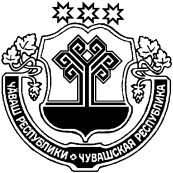 ЧУВАШСКАЯ РЕСПУБЛИКАМАРИИНСКО-ПОСАДСКИЙ РАЙОНСОБРАНИЕ ДЕПУТАТОВАКСАРИНСКОГО СЕЛЬСКОГОПОСЕЛЕНИЯРЕШЕНИЕ04.05.2022  №36/1д. АксариноГлава Аксаринского сельского поселенияА.А. ПотемкинаПриложение 1                                                                                     к решению Собрания депутатов                    Аксаринского сельского поселения                           Мариинско-Посадского района                                                 от ____________ № _____Приложение 1                                                                                     к решению Собрания депутатов                    Аксаринского сельского поселения                           Мариинско-Посадского района                                                 от ____________ № _____ДОХОДЫДОХОДЫДОХОДЫДОХОДЫбюджета Аксаринского сельского поселения Мариинско-Посадского районабюджета Аксаринского сельского поселения Мариинско-Посадского районабюджета Аксаринского сельского поселения Мариинско-Посадского районабюджета Аксаринского сельского поселения Мариинско-Посадского районаЧувашской Республики по кодам классификации доходов бюджета за 2021 годЧувашской Республики по кодам классификации доходов бюджета за 2021 годЧувашской Республики по кодам классификации доходов бюджета за 2021 годЧувашской Республики по кодам классификации доходов бюджета за 2021 год(тыс.рублей)Наименование показателяКод бюджетной классификацииКод бюджетной классификацииКассовое исполнениеНаименование показателяадминистратор поступленийдоходов республиканского бюджета Чувашской РеспубликиКассовое исполнениеДОХОДЫ, ВСЕГО6 801,2Федеральное казначейство100575,0Доходы от уплаты акцизов на дизельное топливо, подлежащие распределению между бюджетами субъектов Российской Федерации и местными бюджетами с учетом установленных дифференцированных нормативов отчислений в местные бюджеты100 103 02231 01 0000 110265,5Доходы от уплаты акцизов на моторные масла для дизельных и (или) карбюраторных (инжекторных) двигателей, подлежащие распределению между бюджетами субъектов Российской Федерации и местными бюджетами с учетом установленных дифференцированных нормативов отчислений в местные бюджеты100 103 02241 01 0000 1101,8Доходы от уплаты акцизов на автомобильный бензин, подлежащие распределению между бюджетами субъектов Российской Федерации и местными бюджетами с учетом установленных дифференцированных нормативов отчислений в местные бюджеты100 103 02251 01 0000 110352,9Доходы от уплаты акцизов на прямогонный бензин, подлежащие распределению между бюджетами субъектов Российской Федерации и местными бюджетами с учетом установленных дифференцированных нормативов отчислений в местные бюджеты100 103 02261 01 0000  110-45,2 Федеральная налоговая служба182258,9НДФЛ с доходов, источником которых является налоговый агент, за исключением доходов, в отношении которых исчисление и уплата налога осуществляются в соответствии со статьями 227, 227.1 и 228 Налогового кодекса Российской Федераци (сумма платежа)182 101 02010 01 1000 11016,3Налог на доходы физических лиц с доходов, полученных физическими лицами в соответствии со статьей 228 Налогового Кодекса Российской Федерации(сумма платежа)182 101 02030 01 1000 1101,0Единый сельскохозяйственный налог (сумма платежа)182 105 03010 01 1000 110-0,7 Единый сельскохозяйственный налог (пени)182 105 03010 01 2100 1100,1Налог на имущество физических лиц, взимаемый по ставкам, применяемым к объектам налогообложения, расположенным в границах сельских поселений (сумма платежа)182 106 01030 10 1000 11031,8Налог на имущество физических лиц, взимаемый по ставкам, применяемым к объектам налогообложения, расположенным в границах сельских поселений (пени)182 106 01030 10 2100 1100,1Земельный налог с организаций, обладающих земельным участком, расположенным в границах сельских поселений (сумма платежа)182 106 06033 10 1000 11012,2Земельный налог с организаций, обладающих земельным участком, расположенным в границах сельских поселений (пени)182 106 06033 10 2100 110Земельный налог с физических лиц, обладающих земельным участком, расположенным в границах сельских поселений (сумма платежа)182 106 06043 10 1000 110196,5Земельный налог с физических лиц, обладающих земельным участком, расположенным в границах сельских поселений (пени)182 106 06043 10 2100 1101,6Администрация Аксаринского сельского поселения Мариинско-Посадского района Чувашской Республики9935 967,3Государственная пошлина за совершение нотариальных действий должностными лицами органов местного самоуправления, уполномоченными в соответствии с законодательными актами Российской Федерации на совершение нотариальных действий993 108 04020 01 1000 1100,2Доходы, получаемые в виде арендной платы, а также средства от продажи права на заключение договоров аренды за земли, находящиеся в собственности поселений (за исключением земельных участков муниципальных автономных учреждений, а также земельных участков муниципальных унитарных предприятий, в том числе казенных)993 11105025 10 0000 1201 071,5Доходы от сдачи а аренду имущества, находящегося в оперативном управлении орагнов управления поселений и созданных ими учреждений и в хозяйственном ведении муниципальных унитарных предприятий993 111 05035 10 0000 12055,0Прочие поступления от использования имущества, находящегося в собственности поселений (за исключением имущества муниципальных автономных учреждений, а также имущества муниципальных унитарных предприятий, в том числе казенных)993 111 09045 10 0000 12041,9Иные штрафы, неустойки, пени, уплаченные в соответствии с законом или договором в случае неисполнения или ненадлежащего исполнения обязательств перед муниципальным органом, (муниципальным казенным учреждением) сельского поселения993 116 07090 10 0000 14019,7Инициативные платежи, зачисляемые в бюджеты сельских поселений993 117 15030 10 0000 15021,5Дотации бюджетам сельских поселений на выравнивание бюджетной обеспеченности993 202 15001 10 0000 1501 857,9Субсидии бюджетам сельских поселений на осуществление дорожной деятельности в отношении автомобильных дорог общего пользования, а также капитального ремонта и ремонта дворовых территорий многоквартирных домов993 202 20216 10 0000 150485,2Субсидии бюджетам сельских поселений на софинансирование капитальных вложений в объекты муниципальной собственности993 202 29999 10 0000 1502 232,8Прочие межбюджетные трансферты, передаваемые бюджетам сельских поселений993 202 49999 10 0000 15051,7Субвенции бюджетам сельских поселений на осуществление первичного воинского учета на территориях, где отсутствуют военные комиссариаты993 202 35118 10 0000 150119,9Прочие безвозмездные поступления в бюджеты сельских поселений993 207 05030 10 0000 15010,0Приложение 2Приложение 2Приложение 2Приложение 2Приложение 2к решению Собрания депутатовк решению Собрания депутатовк решению Собрания депутатовк решению Собрания депутатовк решению Собрания депутатовАксаринского сельского поселенияАксаринского сельского поселенияАксаринского сельского поселенияАксаринского сельского поселенияАксаринского сельского поселенияМариинско-Посадского районаМариинско-Посадского районаМариинско-Посадского районаМариинско-Посадского районаМариинско-Посадского районаот _____________№_______от _____________№_______от _____________№_______от _____________№_______от _____________№_______РАСХОДЫРАСХОДЫРАСХОДЫРАСХОДЫРАСХОДЫРАСХОДЫРАСХОДЫбюджета Аксаринского сельского поселения Мариинско-Посадского бюджета Аксаринского сельского поселения Мариинско-Посадского бюджета Аксаринского сельского поселения Мариинско-Посадского бюджета Аксаринского сельского поселения Мариинско-Посадского бюджета Аксаринского сельского поселения Мариинско-Посадского бюджета Аксаринского сельского поселения Мариинско-Посадского бюджета Аксаринского сельского поселения Мариинско-Посадского района Чувашской Республики по ведомственной структуре расходов района Чувашской Республики по ведомственной структуре расходов района Чувашской Республики по ведомственной структуре расходов района Чувашской Республики по ведомственной структуре расходов района Чувашской Республики по ведомственной структуре расходов района Чувашской Республики по ведомственной структуре расходов района Чувашской Республики по ведомственной структуре расходов бюджета за 2021 годбюджета за 2021 годбюджета за 2021 годбюджета за 2021 годбюджета за 2021 годбюджета за 2021 годбюджета за 2021 год(тыс.рублей)(тыс.рублей)НаименованиеГлавный распорядительРазделПодразделЦелевая статья (государственные программы и непрограммные направления деятельности)Группа(группа и подгруппа вида расхода)Сумма1234567РАСХОДЫ, ВСЕГО5 834,1АДМИНИСТРАЦИЯ АКСАРИНСКОГО СЕЛЬСКОГО ПОСЕЛЕНИЯ9935 834,1ОБЩЕГОСУДАРСТВЕННЫЕ ВОПРОСЫ993011 165,6Функционирование Правительства Российской Федерации, высших исполнительных органов государственной власти субъектов Российской Федерации, местных администраций99301041 165,6Муниципальная программа "Управление общественными финансами и муниципальным долгом"9930104Ч40000000051,7Подпрограмма "Совершенствование бюджетной политики и обеспечение сбалансированности бюджета" муниципальной программы "Управление общественными финансами и муниципальным долгом"9930104Ч41000000051,7Основное мероприятие "Осуществление мер финансовой поддержки бюджетов муниципальных районов, муниципальных округов, городских округов и поселений, направленных на обеспечение их сбалансированности и повышение уровня бюджетной обеспеченности"9930104Ч41040000051,7Поощрение региональной и муниципальных управленческих команд Чувашской Республики за счет средств дотации (гранта) в форме межбюджетного трансферта, предоставляемой из федерального бюджета бюджетам субъектов Российской Федерации за достижение показателей9930104Ч41045549151,7Расходы на выплаты персоналу в целях обеспечения выполнения функций государственными (муниципальными) органами, казенными учреждениями, органами управления государственными внебюджетными фондами9930104Ч41045549110051,7Расходы на выплаты персоналу государственных (муниципальных) органов9930104Ч41045549112051,7Муниципальная программа "Развитие потенциала муниципального управления"9930104Ч5000000001 113,9Подпрограмма "Совершенствование бюджетной политики и обеспечение сбалансированности бюджета" муниципальной программы "Управление общественными финансами и муниципальным долгом"9930104Ч5Э00000001 113,9Основное мероприятие "Общепрограммные расходы"9930104Ч5Э01000001 113,9Обеспечение функций муниципальных органов9930104Ч5Э01002001 113,9Расходы на выплаты персоналу в целях обеспечения выполнения функций государственными (муниципальными) органами, казенными учреждениями, органами управления государственными внебюджетными фондами9930104Ч5Э0100200100999,8Расходы на выплаты персоналу государственных (муниципальных) органов9930104Ч5Э0100200120999,8Закупка товаров, работ и услуг для обеспечения государственных (муниципальных) нужд9930104Ч5Э0100200200108,9Иные закупки товаров, работ и услуг для обеспечения государственных (муниципальных) нужд9930104Ч5Э0100200240108,9Иные бюджетные ассигнования9930104Ч5Э01002008005,2Уплата налогов, сборов и иных платежей9930104Ч5Э01002008505,2НАЦИОНАЛЬНАЯ ОБОРОНА99302119,8Мобилизационная и вневойсковая подготовка9930203119,8Муниципальная программа "Управление общественными финансами и муниципальным долгом"9930203Ч400000000119,8Подпрограмма "Совершенствование бюджетной политики и эффективное использование бюджетного потенциала" муниципальной программы "Управление общественными финансами и муниципальным долгом"9930203Ч410000000119,8Основное мероприятие "Осуществление мер финансовой поддержки бюджетов муниципальных районов, городских округов и поселений, направленных на обеспечение их сбалансированности и повышение уровня бюджетной обеспеченности"9930203Ч410400000119,8Осуществление первичного воинского учета на территориях, где отсутствуют военные комиссариаты, за счет субвенции, предоставляемой из федерального бюджета9930203Ч410451180119,8Расходы на выплаты персоналу в целях обеспечения выполнения функций государственными (муниципальными) органами, казенными учреждениями, органами управления государственными внебюджетными фондами9930203Ч410451180100118,3Расходы на выплаты персоналу государственных (муниципальных) органов9930203Ч410451180120118,3Закупка товаров, работ и услуг для обеспечения государственных (муниципальных) нужд9930203Ч4104511802001,5Иные закупки товаров, работ и услуг для обеспечения государственных (муниципальных) нужд9930203Ч4104511802401,5НАЦИОНАЛЬНАЯ БЕЗОПАСНОСТЬ И ПРАВООХРАНИТЕЛЬНАЯ ДЕЯТЕЛЬНОСТЬ9930311,5Обеспечение пожарной безопасности993031011,5Муниципальная программа "Повышение безопасности жизнедеятельности населения и территорий Чувашской Республики"9930310Ц80000000011,5Подпрограмма "Защита населения и территорий от чрезвычайных ситуаций природного и техногенного характера, обеспечение пожарной безопасности и безопасности населения на водных объектах на территории Чувашской Республики" муниципальной программы "Повышение безопасности жизнедеятельности населения и территорий Чувашской Республики"9930310Ц81000000011,5Основное мероприятие "Обеспечение деятельности муниципальных учреждений, реализующих на территории Чувашской Республики государственную политику в области пожарной безопасности"9930310Ц81010000011,5Выполнение мероприятий по обеспечению пожарной безопасности на территории поселений и городских округов9930310Ц81017094011,5Закупка товаров, работ и услуг для обеспечения государственных (муниципальных) нужд9930310Ц81017094020011,5Иные закупки товаров, работ и услуг для обеспечения государственных (муниципальных) нужд9930310Ц81017094024011,5НАЦИОНАЛЬНАЯ ЭКОНОМИКА993041 088,8Дорожное хозяйство (дорожные фонды)99304091 020,2Муниципальная программа "Развитие транспортной системы"9930409Ч2000000001 020,2Подпрограмма "Автомобильные дороги" муниципальной программы "Развитие транспортной системы"9930409Ч2100000001 020,2Основное мероприятие "Мероприятия, реализуемые с привлечением межбюджетных трансфертов бюджетам другого уровня"9930409Ч2103000001 020,2Осуществление дорожной деятельности, кроме деятельности по строительству, в отношении автомобильных дорог местного значения в границах населенных пунктов поселения9930409Ч210374190168,1Закупка товаров, работ и услуг для обеспечения государственных (муниципальных) нужд9930409Ч210374190200168,1Иные закупки товаров, работ и услуг для обеспечения государственных (муниципальных) нужд9930409Ч210374190240168,1Капитальный ремонт и ремонт автомобильных дорог общего пользования местного значения в границах населенных пунктов поселения9930409Ч2103S4191510,7Закупка товаров, работ и услуг для обеспечения государственных (муниципальных) нужд9930409Ч2103S4191200510,7Иные закупки товаров, работ и услуг для обеспечения государственных (муниципальных) нужд9930409Ч2103S4191240510,7Содержание автомобильных дорог общего пользования местного значения в границах населенных пунктов поселения9930409Ч2103S4192341,4Закупка товаров, работ и услуг для обеспечения государственных (муниципальных) нужд9930409Ч2103S4192200341,4Иные закупки товаров, работ и услуг для обеспечения государственных (муниципальных) нужд9930409Ч2103S4192240341,4Другие вопросы в области национальной экономики993041268,6Муниципальная программа "Развитие земельных и имущественных отношений"9930412A40000000049,6Подпрограмма "Управление муниципальным имуществом" муниципальной программы "Развитие земельных и имущественных отношений"9930412А41000000049,6Основное мероприятие "Создание условий для максимального вовлечения в хозяйственный оборот муниципального имущества, в том числе земельных участков"9930412А41020000049,6Обеспечение реализации полномочий по техническому учету, технической инвентаризации и определению кадастровой стоимости объектов недвижимости, а также мониторингу и обработке данных рынка недвижимости9930412А4102761204,5Закупка товаров, работ и услуг для обеспечения государственных (муниципальных) нужд9930412А4102761202004,5Иные закупки товаров, работ и услуг для обеспечения государственных (муниципальных) нужд9930412А4102761202404,5Проведение землеустроительных (кадастровых) работ по земельным участкам, находящимся в собственности муниципального образования, и внесение сведений в кадастр недвижимости9930412А41027759045,1Закупка товаров, работ и услуг для обеспечения государственных (муниципальных) нужд9930412А41027759020045,1Иные закупки товаров, работ и услуг для обеспечения государственных (муниципальных) нужд9930412А41027759024045,1Муниципальная программа Чувашской Республики "Развитие строительного комплекса и архитектуры"9930412Ч90000000019,0Подпрограмма "Градостроительная деятельность в Чувашской Республике" муниципальной программы Чувашской Республики "Развитие строительного комплекса и архитектуры"9930412Ч91000000019,0Основное мероприятие "Основное развитие территорий Чувашской Республики, в том числе городских округов, сельских и городских поселений, в виде территориального планирования, градостроительного зонирования, планировки территории, архитектурно-строительного проектирования"9930412Ч91010000019,0Актуализация документов территориального планирования с использованием цифровой картографической основы и внесение изменений в правила землепользования и застройки9930412Ч91017302019,0Закупка товаров, работ и услуг для обеспечения государственных (муниципальных) нужд9930412Ч91017302020019,0Иные закупки товаров, работ и услуг для обеспечения государственных (муниципальных) нужд9930412Ч91017302024019,0ЖИЛИЩНО-КОММУНАЛЬНОЕ ХОЗЯЙСТВО993052 768,8Жилищное хозяйство993050123,9Муниципальная программа "Развитие потенциала муниципального управления"9930501Ч50000000023,9Обеспечение реализации государственной программы Чувашской Республики "Развитие потенциала государственного управления" на 2012 - 2020 годы9930501Ч5Э000000023,9Основное мероприятие "Общепрограммные расходы"9930501Ч5Э010000023,9Выполнение других обязательств муниципального образования Чувашской Республики9930501Ч5Э017377023,9Закупка товаров, работ и услуг для обеспечения государственных (муниципальных) нужд9930501Ч5Э017377020023,9Иные закупки товаров, работ и услуг для обеспечения государственных (муниципальных) нужд9930501Ч5Э017377024023,9Коммунальное хозяйство99305022 324,0Муниципальная программа "Модернизация и развитие сферы жилищно-коммунального хозяйства"9930502А1000000002 324,0Подпрограмма "Развитие систем коммунальной инфраструктуры и объектов, используемых для очистки сточных вод" муниципальной программы "Модернизация и развитие сферы жилищно-коммунального хозяйства"9930502А1200000002 324,0Основное мероприятие "Развитие систем водоснабжения муниципальных образований"9930502А1201000002 324,0Капитальный ремонт источников водоснабжения (водонапорных башен и водозаборных скважин) в населенных пунктах9930502А1201SA0102 324,0Закупка товаров, работ и услуг для обеспечения государственных (муниципальных) нужд9930502А1201SA0102002 324,0Иные закупки товаров, работ и услуг для обеспечения государственных (муниципальных) нужд9930502А1201SA0102402 324,0Благоустройство9930503420,9Муниципальная программа "Формирование современной городской среды на территории Чувашской Республики"9930503А500000000184,6Подпрограмма "Благоустройство дворовых и общественных территорий" муниципальной программы "Формирование современной городской среды на территории Чувашской Республики"9930503А510000000184,6Основное мероприятие "Содействие благоустройству населенных пунктов Чувашской Республики"9930503А510200000184,6Уличное освещение9930503А510277400111,4Закупка товаров, работ и услуг для обеспечения государственных (муниципальных) нужд9930503А510277400200111,4Иные закупки товаров, работ и услуг для обеспечения государственных (муниципальных) нужд9930503А510277400240111,4Реализация мероприятий по благоустройству территории9930503А51027742073,2Закупка товаров, работ и услуг для обеспечения государственных (муниципальных) нужд9930503А51027742020073,2Иные закупки товаров, работ и услуг для обеспечения государственных (муниципальных) нужд9930503А51027742024073,2Муниципальная программа "Комплексное развитие сельских территорий Чувашской Республики"9930503A600000000236,3Подпрограмма "Создание и развитие инфраструктуры на сельских территориях" муниципальной программы "Комплексное развитие сельских территорий Чувашской Республики"9930503A620000000236,3Основное мероприятие "Комплексное обустройство населенных пунктов, расположенных в сельской местности, объектами социальной и инженерной инфраструктуры, а также строительство и реконструкция автомобильных дорог"9930503A620100000236,3Реализация инициативных проектов9930503A6201S6570236,3Закупка товаров, работ и услуг для обеспечения государственных (муниципальных) нужд9930503A6201S6570200236,3Иные закупки товаров, работ и услуг для обеспечения государственных (муниципальных) нужд9930503A6201S6570240236,3ОХРАНА ОКРУЖАЮЩЕЙ СРЕДЫ9930611,6Охрана объектов растительного и животного мира и среды их обитания993060311,6Муниципальная программа "Развитие потенциала природно-сырьевых ресурсов и повышение экологической безопасности"9930603Ч30000000011,6Подпрограмма "Повышение экологической безопасности в Чувашской Республике" муниципальной программы "Развитие потенциала природно-сырьевых ресурсов и повышение экологической безопасности"9930603Ч32000000011,6Основное мероприятие "Мероприятия, направленные на снижение негативного воздействия хозяйственной и иной деятельности на окружающую среду"9930603Ч32010000011,6Развитие и совершенствование системы мониторинга окружающей среды9930603Ч32087318011,6Закупка товаров, работ и услуг для обеспечения государственных (муниципальных) нужд9930603Ч32087318020011,6Иные закупки товаров, работ и услуг для обеспечения государственных (муниципальных) нужд9930603Ч32087318024011,6КУЛЬТУРА, КИНЕМАТОГРАФИЯ99308668,0Культура9930801634,6Муниципальная программа "Развитие культуры и туризма"9930801Ц400000000634,6Подпрограмма "Развитие культуры в Чувашской Республике" муниципальной программы "Развитие культуры и туризма"9930801Ц410000000634,6Основное мероприятие "Сохранение и развитие народного творчества"9930801Ц410700000634,6Обеспечение деятельности учреждений в сфере культурно-досугового обслуживания населения9930801Ц410740390634,6Межбюджетные трансферты9930801Ц410740390500634,6Иные межбюджетные трансферты9930801Ц410740390540634,6Другие вопросы в области культуры, кинематографии993080433,4Муниципальная программа "Развитие культуры и туризма"9930804Ц40000000033,4Подпрограмма "Развитие культуры в Чувашской Республике" муниципальной программы "Развитие культуры и туризма"9930804Ц41000000033,4Основное мероприятие "Бухгалтерское, финансовое и хозяйственно-эксплуатационное обслуживание государственных учреждений "9930804Ц41080000033,4Обеспечение деятельности централизованных бухгалтерий, учреждений (центров) финансового-производственного обеспечения, служб инженерно-хозяйственного сопровождения муниципальных образований9930804Ц41084070033,4Межбюджетные трансферты9930804Ц41084070050033,4Иные межбюджетные трансферты9930804Ц41084070054033,4Приложение 3Приложение 3Приложение 3Приложение 3к решению Собрания депутатовк решению Собрания депутатовк решению Собрания депутатовк решению Собрания депутатовАксаринского сельского поселенияАксаринского сельского поселенияАксаринского сельского поселенияАксаринского сельского поселенияМариинско-Посадского районаМариинско-Посадского районаМариинско-Посадского районаМариинско-Посадского районаот _____________№_______от _____________№_______от _____________№_______от _____________№_______РАСХОДЫРАСХОДЫРАСХОДЫРАСХОДЫбюджета Аксаринского сельского поселения Мариинско-Посадского бюджета Аксаринского сельского поселения Мариинско-Посадского бюджета Аксаринского сельского поселения Мариинско-Посадского бюджета Аксаринского сельского поселения Мариинско-Посадского района Чувашской Республики по разделам и подразделам классификации района Чувашской Республики по разделам и подразделам классификации района Чувашской Республики по разделам и подразделам классификации района Чувашской Республики по разделам и подразделам классификации расходов бюджета за 2021 годрасходов бюджета за 2021 годрасходов бюджета за 2021 годрасходов бюджета за 2021 годНаименованиеКод бюджетной классификацииКод бюджетной классификацииСуммаНаименованиеРазделПодразделСумма1347РАСХОДЫ, ВСЕГО5 834,1ОБЩЕГОСУДАРСТВЕННЫЕ ВОПРОСЫ011 165,6Функционирование Правительства Российской Федерации, высших исполнительных органов государственной власти субъектов Российской Федерации, местных администраций01041 165,6НАЦИОНАЛЬНАЯ ОБОРОНА02119,8Мобилизационная и вневойсковая подготовка0203119,8НАЦИОНАЛЬНАЯ БЕЗОПАСНОСТЬ И ПРАВООХРАНИТЕЛЬНАЯ ДЕЯТЕЛЬНОСТЬ0311,5Обеспечение пожарной безопасности031011,5НАЦИОНАЛЬНАЯ ЭКОНОМИКА041 088,8Сельское хозяйство и рыболовство04050,0Дорожное хозяйство (дорожные фонды)04091 020,2Другие вопросы в области национальной экономики041268,6ЖИЛИЩНО-КОММУНАЛЬНОЕ ХОЗЯЙСТВО052 768,8Жилищное хозяйство050123,9Коммунальное хозяйство05022 324,0Благоустройство0503420,9ОХРАНА ОКРУЖАЮЩЕЙ СРЕДЫ0611,6Охрана объектов растительного и животного мира и среды их обитания060311,6КУЛЬТУРА, КИНЕМАТОГРАФИЯ08668,0Культура0801634,6Другие вопросы в области культуры, кинематографии080433,4Приложение 4Приложение 4к решению Собрания депутатовк решению Собрания депутатовАксаринского сельского поселенияАксаринского сельского поселенияМариинско-Посадского районаМариинско-Посадского районаот ______________№_______от ______________№_______Источники финансирования дефицитаИсточники финансирования дефицитаИсточники финансирования дефицитаИсточники финансирования дефицитабюджета Аксаринского сельского поселения Мариинско-Посадскогобюджета Аксаринского сельского поселения Мариинско-Посадскогобюджета Аксаринского сельского поселения Мариинско-Посадскогобюджета Аксаринского сельского поселения Мариинско-Посадскогорайона Чувашской Республики по кодам классификации источниковрайона Чувашской Республики по кодам классификации источниковрайона Чувашской Республики по кодам классификации источниковрайона Чувашской Республики по кодам классификации источниковфинансирования дефицита бюджета за 2021финансирования дефицита бюджета за 2021финансирования дефицита бюджета за 2021финансирования дефицита бюджета за 2021(тыс.рублей)Наименование показателяКод бюджетной классификацииКод бюджетной классификацииКассовое исполнениеНаименование показателяадминистратора источника финансированияисточника финансированияКассовое исполнение1234Источники финансирования дефицита (профицита) бюджета Аксаринского сельского поселения Мариинско-Посадского района Чувашской Республики - всего-967,1в том числе:Источники внутреннего финансирования бюджета-из них:Изменение остатков средств на счетах по учёту средств бюджета0000100 0000 00 0000 000-967,1Увеличение прочих остатков денежных средств бюджетов сельских поселений 0000105 0201 10 0000 510-6 911,1Уменьшение прочих остатков денежных средств бюджетов сельских поселений0000105 0201 10 0000 6105 944,0